Загадки про гигиену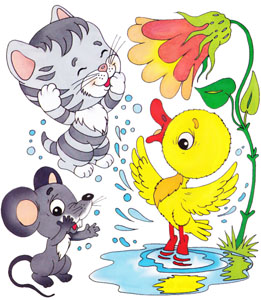 Просыпаюсь утром рано,
Вместе с солнышком румяным.
Заправляю сам кроватку,
Быстро делаю …(Зарядку)Мною можно умываться.
Я умею проливаться.
В кранах я живу всегда.
Ну, конечно, я — …(Вода)Говорит дорожка,
Два вышитых конца:
— Помойся хоть немножко,
Чернила смой с лица.
Иначе очень быстро,
Испачкаешь меня.
Ответ: ПолотенцеХвостик из кости,
А на спинке – щетинка.
Ответ: Зубная щёткаМойдодыру я родня.
Отверни-ка ты меня.
И холодною водою
Живо я тебя умою.
Ответ: КранВозьмите меня, умывайтесь, купайтесь,
А что я такое — скорей догадайтесь.
И знайте: большая была бы беда,
Когда бы не я, да вода, —
На грязной, немытой шее
У вас поселились бы змеи
И ядовитыми жалами
Кололи бы вас, как кинжалами.
А в каждом немытом ухе
Засели бы злые лягухи.
А если бы вы, бедные, плакали —
Они бы смеялись и квакали.
Вот, милые дети, какая была бы беда,
Когда бы не я да вода.
Берите меня, умывайтесь, купайтесь,
И что я такое — скорей догадайтесь!
Ответ: мылоУскользает как живое,
Очень юркое такое.
Белой пеной пенится,
Руки мыть не ленится.
Ответ: МылоГладко, душисто,
Моет чисто.
Ответ: МылоВаннаПлещет теплая волна 
В берегах из чугуна. 
Отгадайте, вспомните: 
Что за море в комнате?Белое корыто 
К полу прибито.Озеро белое – 
То полно, то мелеет, 
С неба чистая вода – 
То наполнит озерцо, 
А то исчезнет без следа.Железный дом, 
Покаты стенки в нём, 
Крыши нет – есть дно, 
А на дне – окно.Могу я в ней на дно нырнуть, 
Но не могу я утонуть, 
А если станет глубоко 
Открою пробку я легко.ДушА что было! А что было! 
Мама речку в дом пустила. 
Речка весело журчала, 
Мама в ней белье стирала.
А потом, а потом, 
Я купался под дождем.В доме небольшом 
Полно людей живёт, 
Все честны да просты, 
Все прозрачны да чисты, 
А как гость придёт – 
Выбежит народ, 
На гостя накинется – 
Да гость не обидится, 
Раз обнимется, другой – 
Засияет чистотой.Дождик тёплый и густой, 
Этот дождик не простой: 
Он без туч, без облаков 
Целый день идти готов.УмывальникСтоит Парашка – 
Держит чашку, 
Голову склонила, 
Носик опустила, 
А из носика струится 
В чашку чистая водица.Серебряная труба, 
Из трубы – вода, 
Вода бежит и льётся 
В белизну колодца, 
На трубе – два братца, 
Сидят да веселятся. 
Один в кафтане красном, 
Второй – в голубом, 
Оба друга-брата 
Заведуют водой.ЗеркалоЯ увидел свой портрет. 
Отошел - портрета нет.И сияет, и блестит,
Никому оно не льстит, -
А любому правду скажет -
Всё как есть ему покажет.Хоть он на миг не покидал 
Тебя со дня рождения,
Его лица ты не видал,
А только отражение.Есть в комнате портрет,
Во всём на вас похожий.
Засмейтесь - и в ответ
Он засмеётся тоже.Не смотрел в окошко -
Был один Антошка. 
Посмотрел в окошко -
Там второй Антошка. 
Что это за окошко, 
Куда смотрел Антошка?Мудрец в нём видел мудреца,
Глупец - глупца,
баран - барана,
Овцу в нём видела овца,
И обезьяну - обезьяна,
Но вот подвели к нему 
Федю Баратова,
И Федя увидел 
Неряху лохматого.МылоКогда со мною умываются, 
То слезы проливаются.Посмотрите, посмотрите -
Тонет в речке и в корыте!
Почему ж оно всегда
Только там, где есть вода?Ускользает, как живое, 
Но не выпущу его я. 
Дело ясное вполне -
Пусть отмоет руки мне.Пузыри пускало,
Пеной кверху лезло -
И его не стало,
Всё оно исчезло.Возьмите меня,
Умывайтесь, купайтесь, 
А что я такое -
Скорей догадайтесь, 
И знайте:
Большая была бы беда, 
Когда бы не я да не вода.Гладко и душисто,
Моет очень чисто, 
Нужно, чтоб у каждого было. 
Что это?Ускользает как живое, 
Но не выпущу его я, 
Белой пеной пенится 
Руки мыть не пенится.Кирпичик розовый, душистый 
Потри его и будешь чистым.ГубкаРезинка Акулинка 
Пошла гулять по спинке. 
И пока она гуляла, 
Спинка розовою стала.Зубная щёткаКостяная спинка, 
Жесткая щетинка, С
мятной пастой дружит, 
Нам усердно служит.Хвостик - из кости,
А на спинке - щетинка.Худая девчонка – 
Жесткая чёлка, 
Днём прохлаждается. 
А по утрам да вечерам 
Работать принимается: 
Голову покроет 
Да стены помоет.Зубная пастаВ пещеру затекла, 
По ручью выходит – 
Со стен всё выводит.ПолотенцеВафельное и полосатое,
Ворсистое и мохнатое, 
Всегда под рукою -
Что это такое?Вытираю я, стараюсь,
После бани паренька.
Все намокло, все измялось -
Нет сухого уголка.Говорит дорожка -
Два вышитых конца:
«Помойся хоть немножко, 
Чернила смой с лица!
Иначе ты в полдня 
Испачкаешь меня».На стене висит, болтается, 
Всяк за него хватается.РасчёскаЗубастая пила
В лес густой пошла.
Весь лес обходила,
Ничего не спилила.Зубов много, а ничего не ест.Хожу-брожу не по лесам,
А по усам, по волосам,
И зубы у меня длинней, 
Чем у волков и медведей.Мы ей пользуемся часто, 
Хоть она, как волк, зубаста.
Ей не хочется кусать, 
Ей бы зубки почесать.Целых 25 зубков, 
Для кудрей и хохолков.
И под каждым, под зубком – 
Лягут волосы рядком.Светло поле-сторона, 
Идёт по полю борона, 
Пшеницу разгребает, 
Порядок соблюдает.Чистый, зубастый 
Вцепится в чуб вихрастыйВолосы и расческаДеревянный забор 
Ограждает двор, 
Во дворе – табун коней, 
А в заборе – сто дверей, 
Чтобы выбраться на волю 
Да побегать в чистом поле. 
Кони ринулись волной, 
Потекли живой рекой.Носовой платокЛёг в карман и караулю – 
Рёву, плаксу и грязнулю.
Им утру потоки слёз, 
Не забуду и про нос.МочалкаТам, где губка не осилит, 
Не домоет, не домылит, 
На себя я труд беру: 
Пятки, локти с мылом тру, 
И коленки оттираю, 
Ничего не забываю.Бритвенный станокСкользит по дорожке, 
Его нога – 
В чужих руках 
Едет кверху ножкой 
Да скребёт дорожку.Массажная щеткаЖелезный ёжик 
С резиновой кожей, 
Вниз иголками идёт, 
Иглами траву гребёт.